Grade	8	#____Player Number(to be filled ollt by K88C)Player	Demograph ics(Please print legibly)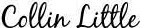 Name :Address:		7707 t>fuff  t>. sf"'AM , 7z379Home Tel :DOB:	OdobeJt, 20, 2000Junior High School Name :	t>_o_eftM;_.;,....._	_Father 's Name :	JJ	Cell #:__2_8_1-_6..::::::_8....J7.....6.:.. 9.3	-Mother's Na me: _g::::....C...t.'u;.l...Father 's email address :_	Cell #: _...8..:;...3.o:2.::.-6::....:...:::._-728:.7LM_&J·.__,,__@=-.qJ._wu;_u·..:t...·..c.:..o;,__:_	_Mother's ema il  address:--11-.r.J...if,@;;;;..q.,,j1w-_u...u.·;t._.com..:...._	_Bats :	RIGHTThrows:	RIGHTPosition :	Primary: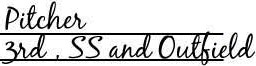 Secondary :